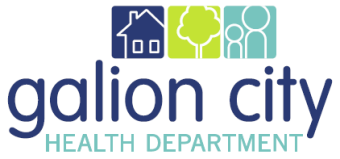 Galion City Board of HealthNursing Division Monthly Report for March 2021COVID-19 VaccineA total of 1,421 COVID-19 vaccinations were given during the month of March. Clinics were held on Wednesdays and Fridays at Grace Point Church We had the help of several volunteers including: Nancy Thorne, RN MSN, Laura Peugh, RN, BSN, Jed Amurao, and Christine Amurao.Staff assisting in clinics included Andrea Barnes RS, Jennifer Jordan MA, Tina Nichols DIS, Lynn Corwin RN, Monica Light RN. BSN, and Emily Miller, RN, BSN. Clinics have transitioned to Fridays in April. After April, clinics will be held at the Galion City Health Department. Demands and resources will continually be assessed.The First United Church of Christ has offered up space to utilize for clinics as well as Center Street Clinic- Galion location. CMHNo information to report. ImmunizationsA total of 30 regular appointments were scheduled and 8 no shows for the month of February. All regular vaccine clinics continued throughout the month of March despite the COVID vaccine clinics. Car SeatsOne car seat class took place during the month of February.TB TestsFluNo new information to report. LeadNo lead screenings were completed during the month of March.Foster Screenings No foster screenings were completed during the month of March. SchoolsSt. Joseph SchoolCOVID vaccines have been completed for staff at the St. Joseph School in Galion on 3/26. Galion City Schools  A clinic for second dose COVID-19 vaccine was completed on 3/26. All eligible and interested staff have completed their series.  Staff/ Students/ MentoringTwo AU students began their preceptorship on 3/24 and will be with us on Wednedays until 4/28. The students have assisted with COVID-19 vaccine clinics. Training/ ConferencesNo outside trainings or conferences were attended during the month of March. Respectfully Submitted,Emily Miller, RN, BSN, Director of Nursing 